UNIVERSIDADE DO ESTADO DE SANTA CATARINA – UDESC                  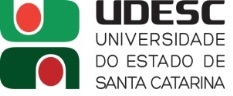 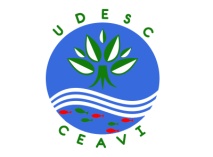 CENTRO DE EDUCAÇÃO SUPERIOR DO ALTO VALE DO ITAJAÍ – CEAVIPLANO DE ENSINODEPARTAMENTO: DESO – ENGENHARIA DE SOFTWAREDISCIPLINA: ENGENHARIA ECONÔMICA			SIGLA: 85EECPROFESSOR: RUBENS STALOCH		E-mail: rubens.staloch@udesc.br CARGA HORÁRIA TOTAL: 72hs		TEORIA: 72hs		PRÁTICA: CURSO(S): ENGENHARIA DE SOFTWARESEMESTRE/ANO: 2/2017				PRÉ-REQUISITOS: Não háOBJETIVO GERAL DO CURSO: O Curso de Bacharelado em Engenharia de Software do CEAVI objetiva formar profissionais aptos a produzir sistemas de software de alta qualidade. Por alta qualidade, compreende-se softwares produzidos aplicando-se técnicas, métodos e ferramentas que permitam produzi-los como propriedades ergonômicas, funcionais, manuteníveis, seguros e de alto desempenho para as diversas áreas de negócio. Espera-se alcançar este objetivo por meio de uma formação que permita ao egresso desempenhar com plenitude suas atribuições profissionais com base em quatro pilares: competência técnica, multidisciplinaridade, postura ética e comportamento empreendedor. Objetiva-se, então, que o perfil adquirido pelo egresso, ao longo do curso, o capacite para o atendimento de uma demanda nacional e principalmente regional, de modo que este possa se integrar ao mercado de forma plena e atuando nas diversas áreas do mercado de software.EMENTA: Fundamentos da engenharia econômica. Fundamentos de matemática financeira: juros, taxas, fluxo de caixa, sistemas de amortização. Estimativas, riscos e incertezas. Retorno de investimento. Avaliação de alternativas econômicas.OBJETIVO GERAL DA DISCIPLINA: Desenvolver conceitos, técnicas e práticas de finanças empresariais e pessoais, transmitindo uma visão abrangente e objetiva, permitindo que o discente tenha a compreensão do conteúdo no contexto do mundo dos negócios, através da utilização dos instrumentos financeiros como ferramenta de apoio operacional e de tomada de decisão sobre o uso de recursos financeiros. OBJETIVOS ESPECÍFICOS/DISCIPLINA:- Explicar a importância da função financeira nas organizações, nas instituições e na vida pessoal dos discentes;- Aplicar as fórmulas financeiras na implementação dos modelos e sistemas financeiros desenvolvidos; - Compreender o sistema de fluxo de caixa e sua importância nas tomadas de decisões com relação ao uso de recursos financeiros; - Interpretar as questões e analisar os resultados decorrentes dos cálculos financeiros realizados; - Demonstrar os métodos de avaliação e as técnicas de análise de investimentos econômicos e financeiros;- Construir relatórios com informações financeiras que auxiliem no processo de controle e tomada de decisão em organizações.CRONOGRAMA DE ATIVIDADES: METODOLOGIA PROPOSTA: - As aulas serão ministradas através de aulas expositivas com explicação do conteúdo teórico através e apresentação de exercícios práticos. - Para a solução dos cálculos serão utilizadas fórmulas matemáticas com uso de calculadora.- Os discentes poderão realizar pesquisa bibliográfica de temas previamente distribuídos.- Para casos de estudo far-se-á uso de materiais publicados em periódicos impressos e eletrônicos, isso para aproximar os estudos às situações reais de mercado.- Poderão ser realizadas atividades extraclasses (Via Moodle). AVALIAÇÃO: Serão realizadas 04 avaliações compostas por:P1 – 01 Prova individual, sem consulta. Será composta por questões discursivas e de cálculo. Peso (20% da média final)P2 – 01 Prova individual, sem consulta. Será composta por questões de cálculo e teoria aplicada. Peso (25% da média final)P3 – 01 Prova individual, sem consulta. Será composta por questões de cálculo e teoria aplicada. Peso (25% da média final)T1 – Trabalho 01. Realização de programa para análise de Projeto de Investimento.Peso (30% da média final) A Média Semestral será constituída da seguinte forma: MS = (P1*0,20) + (P2*0,25) + (P3*0,25) + (T1*0,30)OBS.:- Será considerado aprovado o acadêmico que obtiver média semestral igual ou superior a 7,0 (sete) e frequência mínima de 75% nas aulas.- Para avaliação em segunda chamada deverá realizar pedido junto a Secretaria Acadêmica.  BIBLIOGRAFIA PRINCIPAL:1) ASSAF NETO, Alexandre. Matemática financeira e suas aplicações. 11. ed. São Paulo: Atlas, 2009. 272 p.        Nº de Chamada: 650.01513 A844m 11. ed.3) VIEIRA SOBRINHO, José Dutra. Matemática financeira. 7.ed. São Paulo: Atlas, 2000. 409 p. Nº de Chamada: 650.01513 V658m 3.ed3) FERREIRA, Roberto G. Engenharia econômica e avaliação de projetos de investimento: critérios de avaliação, financiamentos e benefícios fiscais, análise de sensibilidade e risco . São Paulo: Atlas, 2009. 273 p.           Nº de Chamada: 658.15 F383eBIBLIOGRAFIA COMPLEMENTAR: 1) PILÃO, Nivaldo Elias; HUMMEL, Paulo RobertoVampré. Matemática financeira e engenharia  econômica. São Paulo: Thomson, 2004.       Nº de Chamada: 650.01513 P637m  2) HAZZAN, Samuel; POMPEO, José Nicolau. Matemática financeira. 6. ed. São Paulo: Saraiva, 2008. 314 p.                      Nº de Chamada: 650.01513 H431m 6.ed 3) VASCONCELLOS, Marco Antonio Sandoval de. Fundamentos de Economia. 2. ed. São Paulo, Saraiva, 2006. Nº de Chamada: 330 V331f 2.ed4) VIEIRA SOBRINHO, José Dutra. Manual de aplicações financeiras HP-12C: tradicional, platinum, prestige . 3. ed. São Paulo: Atlas, 2008. 203 p. Nº de Chamada: 510 V658m 3. ed.5) SAMANEZ, Carlos Patrício. Matemática financeira: aplicações à análise de investimentos. 4.ed. São Paulo: Prentice Hall, c2007. 274 p. (Matemática/Finanças.) Nº de Chamada: 650.01513 S187m 4.edPode ainda ser utilizada alguma bibliografia complementar não referenciada neste Plano de Ensino, porém, serão devidamente indicadas pelo professor.  Nº.DATAHORÁRIOH.A.CONTEÚDO0101/08/201718:50 – 22:204Apresentação do Plano de Ensino; Fundamentos de matemática financeira; Apresentação do trabalho semestral. 0208/08/201718:50 – 22:204Regime de Capitalização Simples: juros simples; 0315/08/201718:50 – 22:204Regime de Capitalização Composta: juros compostos 0422/08/201718:50 – 22:204Introdução aos Descontos: definição. Descontos simples/compostos. 0529/08/201718:50 – 22:204Taxas de Juros: taxa nominal, taxa efetiva, taxa real, taxas equivalentes, proporcionais; taxa over, lineares e exponenciais. Lista de exercícios.0605/09/201718:50 – 22:204P1 – Prova 01 - Prova individual, sem consulta. Será composta por questões discursivas e de cálculo. (20% da Média Final)12/09/2017Não haverá aula – Prof. Estará participando do VIII SIDR UNISC – RS. Não haverá aula – Prof. Estará participando do VIII SIDR UNISC – RS. Não haverá aula – Prof. Estará participando do VIII SIDR UNISC – RS. 0719/09/201718:50 – 22:204Fluxo de Caixa: definição. Entradas e Saídas; Operações com Fluxo de Caixa em Séries Uniformes: Postecipado.0826/09/201718:50 – 22:204Operações com Fluxo de Caixa em Séries Uniformes: Antecipado. Lista de exercícios.0903/10/201718:50 – 22:204Operações com Fluxo de Caixa em Séries Variáveis: Antecipado/Postecipado1010/10/201718:50 – 22:204Lista de Exercícios referente aos conteúdos vistos.1117/10/201718:50 – 22:204P2 – Prova 02 - Prova individual, sem consulta. Será composta por questões discursivas e de cálculo. (25% da Média Final)1224/10/201718:50 – 22:204Sistemas de amortização: definição. Sistemas de amortização.Price/Francês: Postecipado/Antecipado/Diferido.1331/10/201718:50 – 22:204Lista de Exercícios referente aos conteúdos vistos.1407/11/201718:50 – 22:204P3 – Prova 03 - Prova individual, sem consulta. Será composta por questões discursivas e de cálculo. (25% da Média Final)1514/11/201718:50 – 22:204Métodos de Análise de Investimentos: Valor Presente Exposição geral sobre o processo de Análise de Investimentos: Caracterização da Análise de Investimentos;1621/11/201718:50 – 22:204Taxa Mínima de Atratividade – TMA; Investimento Inicial; Capital de Giro, Receitas e Despesas; Líquido – VPL; Valor Presente Líquido – VPL – Vidas úteis Diferentes.1728/11/201718:50 – 22:204Taxa Interna de Retorno; Análise de Investimentos: Valor Periódico Equivalente. Efeito do IRPJ, Depreciação e influência do financiamento, amortização e leasing; Análise de viabilidade do fluxo final de caixa. Análise de Sensibilidade; Incerteza e Risco em Projetos.1805/12/201718:50 – 22:204T1 – Trabalho 01 (30% da Média Final)12/12/201718:50 – 22:20EXAME FINALTotalTotalTotal72